Screen Up 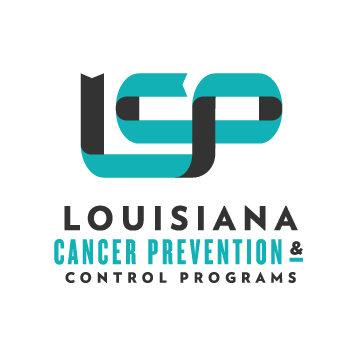 Clinic Strengths and Opportunities Health System:                                                                  		       Type of Facility: 	         Clinic Site for Intervention:          				     Screening Focus:  Colorectal  Breast Cervical	Community Characteristic:      	                          				           Date:Number of Health System Sites:    		     				EHR/Overlays: 	Notes: Notes: Notes:Notes: Notes: Notes: Notes: NotesNotes: Notes: PART I – INTRODUCTIONPART I – INTRODUCTIONPART I – INTRODUCTIONClinic CharacteristicsStrengthOpportunityCurrent QI initiatives in place or planned (Q4)Current policies/standing orders already in place (Q5)Designated cancer screening clinic champion (Baseline)PART II - WORK FLOWPART II - WORK FLOWPART II - WORK FLOWPatient IdentificationStrengthOpportunityClinic-wide protocol for screening eligibility (Q8)Processes are used to ID patients due for screening (Q9)Specific clinic team member responsible for identifying eligible patients (Q10)Patient VisitStrengthOpportunityEducational materials are available for patients (Q11)Staff routinely ask about previous screenings if none are known/documented (Q12)Staff attempt to obtain these past screening tests (Q12)A standardized decision-making process is in place for cancer screening (Q13)Specific policy exists addressing patient refusal (Q14)All appropriate screening options are recommended to patients (CRC ONLY- Baseline)Post-VisitStrengthOpportunityClinic offers a fully navigated experience for cancer screening (Q17)Staff are trained to address multiple areas of screening referrals/follow-up (Q18)A process is in place for identifying and following up with patients who have not completed a previously ordered screening test (Q19)A process is in place to confirm receipt of screening and obtain copy of screening results (closing the referral loop) (Q20)PART III – EHRPART III – EHRPART III – EHRPatient DataStrengthOpportunityAn E.H.R. overlay/dashboard/population health tool is in place (Q22)Appropriate screening data are currently documented in the EHR (Q23)Screening history is captured appropriately in clickable, structured-data fields (Q24)There is a standard operating procedure for documenting screening results from specialists in the E.H.R. (Q26)A chart review has been conducted to validate the clinic’s screening rate (Q27)Process ImprovementStrengthOpportunityThe EHR is regularly used for all potential purposes in tracking screening data (Q28)The clinic has the capacity to modify/configure the EHR in some capacity (Q29)The clinic is able to generate all cancer screening specific reports (Q30)The clinic is able to fully “drill down” or disaggregate screening rates (Q31)PART IV – CURRENT IMPLEMENTATION OF RECOMMENDED STRATEGIESPART IV – CURRENT IMPLEMENTATION OF RECOMMENDED STRATEGIESPART IV – CURRENT IMPLEMENTATION OF RECOMMENDED STRATEGIESProvider Assessment and FeedbackStrengthOpportunityScreening rate is assessed at clinic, team, and provider level (Q37)Screening rate feedback is provided to individual providers (Q38)Screening rate data is discussed with providers/clinic staff (Q39)Provider RemindersStrengthOpportunityProviders are alerted that a patient is overdue for screening (Q41)Patient RemindersStrengthOpportunityPatients receive alerts when they are due or overdue for screening (outside of a doctor’s visit) (Q43)Reducing Structural BarriersStrengthOpportunityA process is in place for assessing/identifying barriers to completing screening (Q46)Obstacles to completing screening have been identified (Q47)Efforts are underway to reduce barriers to complete screening (Q48)RECOMMENDATIONSEBIsSupporting StrategiesOther